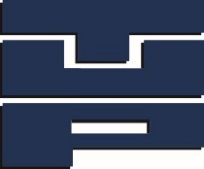 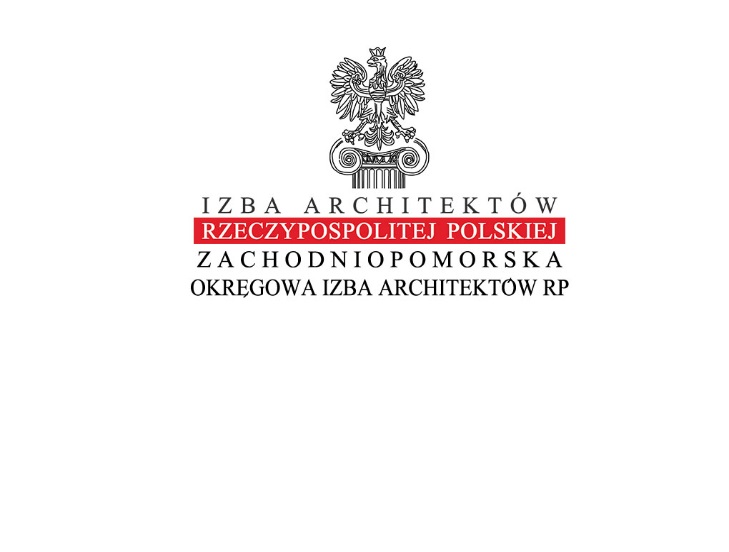 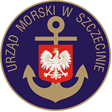 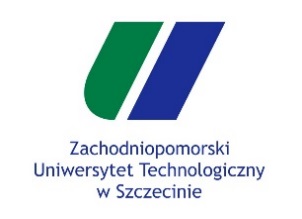 FORMULARZ   ZGŁOSZENIAudziału w konferencji ZAGOSPODAROWANIE PRZESTRZENNE POLSKICH OBSZARÓW MORSKICHSZCZECIN – 17. czerwca 2019 r.Imię i nazwisko uczestnikaInstytucja delegującaTelefon kontaktowye-mailDane do faktury…………………………………………………………………….…………..					………………………………………………………………….……..miejscowość, data								podpis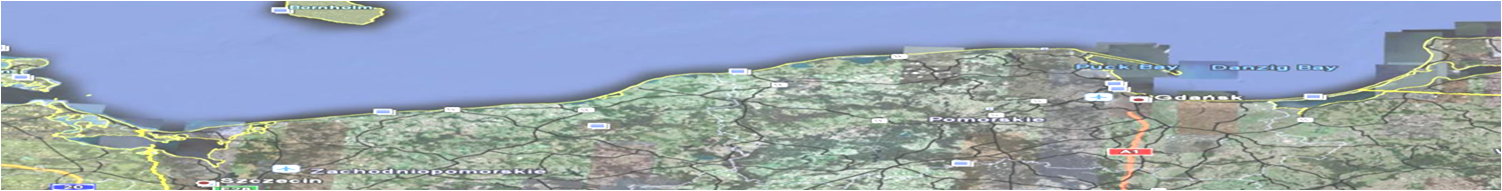 Prosimy o przesłanie wypełnionego i podpisanego formularza  do dnia 10. czerwca 2019 r. 
na adres tupszczecin@gmail.com  lub tradycyjną pocztą na adres – Towarzystwo Urbanistów Polskich, Oddział w Szczecinie, ul. M. K. Ogińskiego 15, 71-431 Szczeci (ilość miejsc jest ograniczona) OPŁATA KONFERENCYJNA wynosi – 	75  zł/os. NETTO   92,25 zł/os. BRUTTO (w tym VAT 23%)i winna być wniesiona do dnia 10. czerwca 2019 r.SPOSÓB PŁATNOŚCI Adresat:Towarzystwo Urbanistów Polskich, Oddział w Szczecinieul. M. K. Ogińskiego 15, 71-431 SzczecinNumer konta:26 1020 4795 0000 9902 0004 1202Tytułem:Konferencja – Zagospodarowanie przestrzenne polskich obszarów morskich,
imię i nazwisko uczestnikaMIEJSCE KONFERENCJI„Czerwony Ratusz” – siedziba Urzędu Morskiego w Szczecinie, pl. Stefana Batorego 4, 70-207 Szczecin17. czerwca 2019 r. godz. 9:30, sala 118 - I. piętro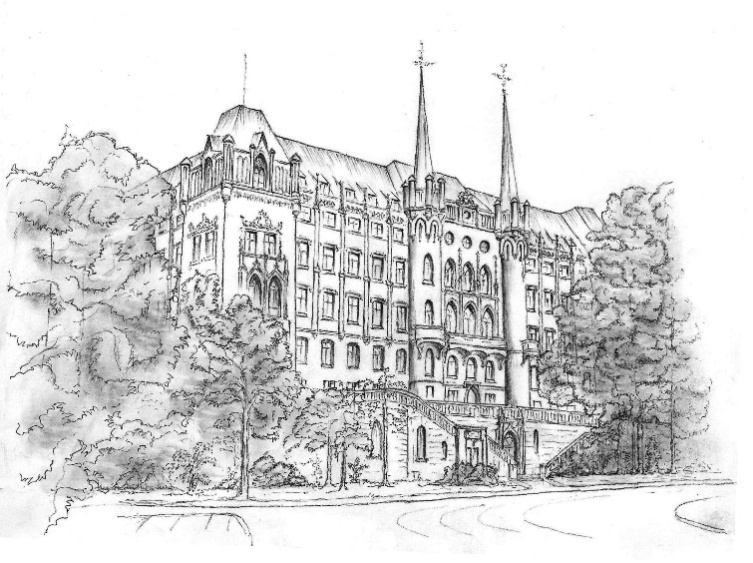 